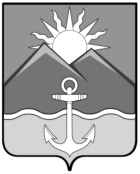 АДМИНИСТРАЦИЯХАСАНСКОГО МУНИЦИПАЛЬНОГО ОКРУГАПРИМОРСКОГО КРАЯПОСТАНОВЛЕНИЕпгт Славянка13.02.2023г.						                                                               № 119-паО  порядке предоставления  платных  услугмуниципальными  учреждениями  культуры Хасанского  муниципального  округа  В соответствии с Гражданским кодексом Российской Федерации, Федеральным законом от 07.02.1992 № 2300-1 «О защите прав потребителей», руководствуясь постановлением Правительства Российской Федерации от 26.06.1995 № 609 «Об утверждении положения об основах хозяйственной деятельности и финансирования организаций культуры и искусства», Уставом Хасанского муниципального округа, администрация Хасанского муниципального округаПОСТАНОВЛЯЕТ:          1.  Утвердить прилагаемый  порядок предоставления  платных  услуг муниципальными  учреждениями  культуры  Хасанского  муниципального  округа (далее - порядок).         2.  Опубликовать настоящее постановление в Бюллетене муниципальных правовых актов Хасанского муниципального округа и разместить на официальном сайте администрации Хасанского муниципального округа в информационно-телекоммуникационной сети «Интернет».         3.  Настоящее постановление вступает в силу со дня его принятия.         4.  Контроль за исполнением настоящего постановления оставляю за собой.Глава Хасанского муниципального округа		                                                                               И.В. Степанов                 Приложение                 к   постановлению  администрации                Хасанского муниципального округа                от 13.02.2023г.   № 119-па Порядок  предоставления  платных  услуг муниципальными  учреждениями  культуры  Хасанского  муниципального  округа1. Общие положения1.1.  Настоящим  порядком определяются правила и условия предоставления платных услуг муниципальными учреждениями культуры Хасанского муниципального округа (далее - муниципальное учреждение культуры).1.2.  Для целей настоящего порядка используются следующие основные понятия:- муниципальное учреждение культуры Хасанского муниципального округа - организация, созданная органами местного самоуправления для осуществления управленческих, социально-культурных или иных функций некоммерческого характера, деятельность которой финансируется из бюджета Хасанского муниципального округа, на основе плана финансово-хозяйственной деятельности;-  платные услуги - услуги, оказываемые муниципальным учреждением культуры, полезный эффект (результат) которых используется гражданами и (или) юридическими лицами для собственных нужд и по собственному желанию.         1.3.  Основными задачами предоставления платных услуг являются:- удовлетворение потребности населения;- улучшение качества услуг;- привлечение дополнительных финансовых средств для обеспечения развития и совершенствования услуг;- расширение материально-технической базы учреждения.         1.4.  Платные услуги оказываются муниципальным учреждением культуры за счет личных средств потребителя, а также иных источников, предусмотренных законодательством.         1.5. Платные услуги относятся к приносящей доход деятельности муниципального учреждения культуры. Деятельность муниципального учреждения культуры по оказанию платных услуг является предпринимательской. Муниципальное учреждение культуры может осуществлять предпринимательскую деятельность для достижения цели, ради которой оно создано.         1.6.  Платные услуги муниципальным учреждением культуры оказываются в рамках уставной деятельности в виде культурно-массовых мероприятий, библиотечных услуг, музейных услуг, услуг дополнительного образования         1.7.  Оказание платных услуг муниципальным учреждением культуры производится при условии:- отдельного учета рабочего времени специалистов, оказывающих платные услуги в клубных и библиотечных формированиях, действующих на самоокупаемости;- отдельного учета материальных затрат, связанных с оказанием платных услуг;- обеспечения граждан и юридических лиц доступной и достоверной информацией.         1.8. Муниципальное учреждение культуры, оказывающее платные услуги, обязано в доступном для ознакомления месте довести до сведения потребителя информацию:- о полном наименовании и месте нахождения учреждения;- о режиме работы муниципального учреждения;- об условиях предоставления и получения платных услуг, включая сведения о льготах для отдельных категорий граждан.         1.9.  В случае, если вид деятельности подлежит лицензированию, потребителю должна быть предоставлена информация о номере лицензии, сроке ее действия, органе, выдавшем лицензию.2. Порядок предоставления и организации платных услуг2.1.  Муниципальное учреждение культуры имеет право осуществлять платные услуги в случаях и порядке, предусмотренном законодательством  Российской Федерации,  а также в соответствии с Правилами предоставления платных услуг, разработанными муниципальным учреждением культуры и утвержденными руководителем учреждения.2.2.  Право муниципального учреждения культуры на организацию платных услуг закрепляется в уставе учреждения.2.3.  Виды платных услуг определяются в соответствии с направлением уставной деятельности муниципального учреждения. Перечень платных услуг муниципального учреждения культуры утверждается руководителем учреждения.2.4.  С учетом финансовых, материально-технических и организационных возможностей муниципальное учреждение культуры может определять перечень льгот для детей дошкольного возраста, учащихся, инвалидов, военнослужащих, проходящих военную службу по призыву, участников специальной военной операции при посещении ими платных мероприятий, проводимых организацией культуры. Информация о порядке посещения на льготных условиях платных мероприятий размещается в доступных для посетителей зонах зданий организации культуры и в средствах массовой информации.2.5.  При предоставлении платных услуг сохраняется установленный режим работы муниципального учреждения.2.6.  Платные услуги могут быть оказаны только по желанию потребителя.2.7.  Платные услуги осуществляются штатной численностью работников муниципального учреждения либо привлеченными специалистами на основании гражданско-правовых договоров.2.8.  Платные услуги, оказываемые муниципальным учреждением культуры, оформляются договором с потребителями или их законными представителями. Муниципальное учреждение культуры обязано заключить договор, при наличии возможности оказать запрашиваемую услугу и не вправе оказывать предпочтение одному потребителю перед другим в отношении заключения договора, кроме случаев, предусмотренных законом и иными нормативными правовыми актами.2.9.  Потребитель вправе расторгнуть договор и потребовать полного возмещения убытков, если в установленный договором срок недостатки оказанных услуг не устранены исполнителем либо имеют существенный характер.2.10.  Муниципальное учреждение культуры и потребители, заключившие договоры на оказание платных услуг, несут ответственность, предусмотренную договором и действующим законодательством Российской Федерации.2.11.  Руководство деятельностью муниципального учреждения культуры по оказанию платных услуг населению осуществляет руководитель  учреждения, который в установленном порядке:- несет ответственность за качество оказания платных услуг населению;- контролирует и несет ответственность за финансово-хозяйственную деятельность, соблюдение  финансовой и трудовой дисциплины, сохранность собственности, материальных и других ценностей.         2.12.  Договор с потребителем может быть заключен в устной или письменной форме. Устная форма договора в соответствии с Гражданским кодексом Российской Федерации используется в случаях немедленного предоставления платных услуг. Письменным доказательством их предоставления является кассовый чек или бланк строгой отчетности об оплате платных услуг.         Письменная форма договора в соответствии с Гражданским кодексом РФ используется в случаях предоставления услуг, исполнение которых носит пролонгированный во времени характер. При этом в договоре должны быть регламентированы условия и сроки получения платных услуг, порядок расчетов, права, обязанности и ответственность сторон.2.13.  Потребители, пользующиеся платными услугами муниципального учреждения культуры, вправе требовать предоставления услуг надлежащего качества, сведений о наличии лицензии и сертификата, о расчете стоимости оказанной услуги, вправе предъявлять требования о возмещении убытков, причиненных неисполнением или ненадлежащим исполнением условий договора.2.14.  При несоблюдении муниципальным учреждением культуры обязательств по срокам исполнения услуг потребитель вправе по своему выбору:- назначить новый срок оказания услуги;- потребовать уменьшения стоимости предоставленной услуги;- потребовать исполнения услуги другими специалистами;- расторгнуть договор;- потребовать возмещения убытков.         2.15.  Нарушение установленных договором сроков исполнения услуг должно сопровождаться выплатой потребителю неустойки в порядке и размере, определенными Законом Российской Федерации "О защите прав потребителей" и договором. По соглашению (договору) сторон указанная неустойка может быть выплачена за счет уменьшения стоимости предоставленной услуги, предоставления потребителю дополнительных услуг без оплаты, возвращения части ранее внесенного аванса.3. Расчеты при оказании платных услуг3.1.  Оплата за платные услуги производится в учреждениях банков или в муниципальном учреждении культуры. Расчеты с потребителями за платные услуги осуществляются муниципальным учреждением культуры с применением контрольно- кассовых машин.3.2.  В случаях, предусмотренных нормативными документами, при расчетах с потребителем без применения контрольно-кассовых машин муниципальное учреждение культуры должно использовать квитанцию, утвержденную Министерством финансов Российской Федерации, которая является документом строгой отчетности.3.3.  Муниципальное  учреждение культуры обязано выдать потребителю билет, кассовый чек или один экземпляр заполненной квитанции, которые являются документами строгой отчетности, подтверждающими прием наличных денежных средств.3.4.  Взимание денег непосредственно в учреждении отдельными лицами, осуществляющими оказание платных услуг, запрещается.3.5.  Потребитель обязан оплатить услуги в порядке и в сроки, указанные в договоре, в соответствии с законодательством Российской Федерации, получить документ, подтверждающий оплату платной услуги.4. Тарифы на платные услуги4.1.  Тарифы на платные услуги формируются исходя из себестоимости и необходимой прибыли с учетом конъюнктуры рынка (спроса и предложения), качества и потребительских свойств услуг, степени срочности исполнения заказа (оказания услуг).4.2. Тарифы муниципальных учреждений культуры на платные услуги утверждаются руководителем  муниципального учреждения культуры и согласовываются с администрацией Хасанского муниципального округа  в соответствии с настоящим порядком.5. Бухгалтерский учет и отчетность5.1.  Муниципальное учреждение культуры обязано вести статистический и бухгалтерский учет предоставляемых платных услуг в соответствии с действующей инструкцией по бюджетному учету, утвержденной приказом Министерства финансов Российской Федерации и другими нормативными документами. Статистический учет и отчетность по платным услугам должны вестись раздельно от основной деятельности.5.2.  Все средства от оказания платных услуг являются доходной частью  и зачисляются муниципальным учреждением (по безналичному и наличному расчету)  на лицевые счета учреждения по учету доходов, полученных от предпринимательской и иной приносящей доход деятельности.6. Использование доходов, полученных от оказания платных услуг6.1.  Источниками финансовых средств, при оказании платных услуг являются:- личные средства потребителя;- средства организаций и учреждений;- другие не запрещенные законодательством источники.         6.2.  Средства, поступившие от оказания платных услуг, распределяются муниципальным учреждением культуры согласно плана финансово-хозяйственной деятельности и направляются на полное возмещение затрат, понесенных на оказание платной услуги, уплату налогов, укрепление материально-технической базы муниципального учреждения культуры и другие расходы по основной деятельности муниципального учреждения культуры.         6.3.  При определении основных направлений использования полученных средств от оказания платных услуг необходимо учитывать удельный вес соответствующих расходов в себестоимости услуги (заработная плата, стоимость расходных материалов, накладные расходы, амортизация основных средств).          В первую очередь доходы направляются на возмещение затрат, учтенных в себестоимости услуг, а также на покрытие расходов, понесенных ранее за счет бюджетных средств.7. Ответственность при предоставлении платных услуг7.1.  В соответствии с законодательством Российской Федерации муниципальное учреждение культуры несет ответственность перед потребителем за неисполнение или ненадлежащее исполнение условий договора, а также в случае причинения вреда здоровью и жизни потребителя.7.2.  Администрация Хасанского муниципального округа вправе запрашивать у муниципального учреждения культуры документы, подтверждающие правильность расчета цены на предоставляемые платные услуги.7.3.  Муниципальное учреждение культуры освобождается от ответственности за неисполнение или ненадлежащее исполнение платной услуги, если докажет, что это произошло вследствие непреодолимой силы, по вине потребителя, а также по иным основаниям, предусмотренным законом.